ИпаминСертификат безопасности материала: в соответствии с регламентом о Регистрации, оценке, разрешении и ограничении химических веществ (REACH) 1907/2006 статья 31.1. Название вещества/препарата и компании-производителя/предприятия 1.1 Название вещества или препаратаТорговая марка: ИпаминКод изделия: Средство для устранения красок, растворитель красок и лаков1.2 Использование вещества / препаратаГлавная категория использования: Для индустриального и профессионального использования.Производственное/Профессиональное использование: химические средства для печати Производственная категория: Полиграфия1.3 Сведения о компании-производителе Название: OOO “CHE.T” Улица: Тернопольская, 17/2аГород: Хмельницкий Страна: Украина Тел./факс: +38 0382 72-55-18 E-mail: chembyo@gmail.com Веб-сайт: http://chet.com.ua2. Виды опасного воздействия и условия их возникновения2.1 Классификация и общие опасные факторы Классификация согласно Регламенту (ЕС) № 1272/2008 Символ: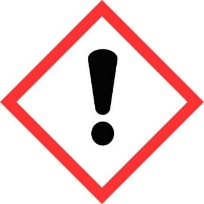 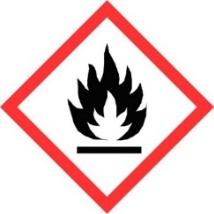 H225 Легковоспламеняю щаяся жидкость. Пары образуют с воздухом взрывоопасные смесиH319 При попадании в глаза вызывает выраженное раздражениеH333 Может причинить вред при вдыхании H336 Может вызвать сонливость и головокружение2.2 Опасность неблагоприятного воздействия на окружающую средуДополнительной информации не имеется.2.3 Другие виды опасного воздействияДополнительной информации не имеется.Информация в этом разделе применима для всех упомянутых видовидентифицированного использования этого паспорта безопасности.3. Состав/Информация о компонентахНазвание: ИпаминСимвол: Xi, FВиды риска: R11, R36, R67Состав: Смесь компонентов, небезопасные добавки приведены в таблице.4. Первая медицинская помощь4.1 Описание мер первой помощиОбщие замечания: снять загрязненную одежду. При вдыхании: обеспечить доступ свежего воздуха. Во всех сомнительных случаях, если симптомы не проходят, обратитесь к врачу. При контакте с кожей: промыть кожу водой/принять душ. Во всех сомнительных случаях, если симптомы не проходят, обратитесь к врачу. При попадании в глаза: держите глаза открытыми и промойте не менее 10 минут с большим количеством чистой проточной воды. В случае возникновения раздражения глаз обратиться к окулисту. При проглатывании: прополоскать рот. Обратиться к врачу/специалисту при плохом самочувствии. 4.2 Наиболее важные симптомы и воздействия, как острые, так и замедленные Головокружение, бессознательность, головная боль, рвота, головокружение, тошнота, усталость, раздражение, удушье.4.3 Указание на необходимость немедленной медицинской помощи и специального лечения Дополнительная информация отсутствует.5. Меры противопожарной безопасности5.1 Характеристика пожарной опасности:Горючий. Пары тяжелее воздуха, распространяются по земле и образуют с воздухом взрывоопасные смеси. Пары могут образовывать с воздухом взрывоопасные смеси.5.2 Средства пожаротушенияСогласовать меры по тушению пожара с условиями окружающей среды разбрызгивание воды, пена, спиртостойкая пена, сухой порошок для тушения, диоксид углерода (CO2).Неприменимо использовать воду в виде струи. Опасные продукты сгорания В случае пожара могут образоваться: окись углерода (СО), диоксид углерода (CO2).5.3 Рекомендации для пожарных Тушить пожар с достаточного расстояния, соблюдая обычные меры предосторожности. Надеть автономный дыхательный аппарат.6. Меры по предотвращению и ликвидации чрезвычайных ситуаций6.1 Меры предосторожности:Избегайте контакта с пролитым или вытекшим материалом. Немедленно удалите загрязненную одежду. Удалите все возможние источники возгорания в окружающей зоне. Используйте соответствующие средства локализации во избежание загрязнения окружающей среды. Примите меры против распространения или попадання в стоки, канавы или реки, используя песок, землю и другие материалы для создания барьеров. Избегать контакта с кожей, глазами и одеждой. Не вдыхать пар/аэрозоль. Уклонение от источников воспламенения.6.2 Экологические мерыДержаться подальше от канализации, поверхностных и грунтовых вод.6.3 УтилизацияПоместить в соответствующие контейнеры для утилизации. Проветрите пораженный участок.6.4 Другая информацияДругая информация (случайное применение): Устраните утечку, перекройте источник.Утилизируйте согласно закону об утилизации химических препаратовИнформация в этом разделе применима для всех упомянутых идентифицированных видовиспользования этого паспорта безопасности.7. Применение и хранение7.1 ПрименениеОбеспечение достаточное вентиляции. Хранить вдали от источников воспламенения - не курить. Принимать меры предосторожности против статических разрядов. Из-за опасности взрыва, предотвратить утечку паров в подвалы, дымоходов и канав. Перед паузами и по окончанию работы вымыть руки. Хранить вдали от пищевых продуктов, напитков и кормов для животных. При использовании не курить. Избегайте разбрызгивания при заполнении. Не пользуйтесь сжатым воздухом для заполнения, опорожнения и робочих операцій. Избегайте искр. Температура эксплуатации: комнатная. 7.2 ХранениеДержите вдали от аэрозолей, легковоспламеняющихся веществ, окислителей, едких веществ и от продуктов, которые опасны или токсичны для человека или для окружающей среды. Необходимо хранить в хорошо вентилируемой зоне, вдали от прямого солнечного света, источников возгорания и других источников тепла. Температура хранения: комнатная.7.3 Использование и требования для особых случаевНет дополнительной информации Информация о применении и хранении применима для всех упомянутых идентифицированных видов использования этого паспорта безопасности.Согласованность данных в паспорте безопасности с отчётом о клиническом исследовании, сучетом доступной информации во время составления (дата пересмотра и номер версии всводе федеральных правил).8. Контроль воздействия/ Индивидуальная защита 8.1 Информация о воздействииГДК Спирт изопропиловый  - 10мг/м38.2 Контроль за воздействием - меры по управлению рискамиЗащита рук: Пользоваться соответствующими защитными перчатками. Подходят перчатки химзащиты, которые испытаны в соответствии с EN 374. Рекомендуется проверить химическую стойкость вышеназванных защитных перчаток для специального применения, а также поставщика этих перчаток. Тип материала: бутилкаучук. Толщина материала: 0,4мм.Защита глаз: Использовать защитные очки с боковой защитойЗащита органов дыхания: Защищать органы дыхания необходимо при: Аэрозольное - или туманное образование. Тип: А (от органических газов и паров с температурой кипения > 65 °C, цветовой код: коричневый). Применение продукта: Используйте только в хорошо проветриваемых местах. Прииспользовании не есть и не пить. Соблюдайте строгую гигиену. Очистить одежду, накоторую попало вещество.8.3 Экологический контроль воздействия - меры по управлению рискамиДержаться подальше от канализации, поверхностных и грунтовых вод. 8.4 Технические меры по управлению рискамиДополнительной информации не имеется9. Физические и химические свойства9.1 Информация про основные физико-химических свойстваФорма:                                                прозрачная жидкостьЦвет:                                                   бесцветныйЗапах:                                                  характерныйПлотность при 20°C                            0,80-0,84Содержание изопропилового               70-90%спирта, %Растворимость в воде                          смешивается в любой пропорции9.2 Другая информацияВсе свойства определены в соответствии с техническими требованиями, установленными в Руководстве Комиссии о методахтестирования, упомянутых в Статье 13 (3) или любым другим сопоставимом методом.10. Стойкость и реактивность 10.1 СтабильностьМатериал устойчив в нормальных условиях окружающей среды и в ожидаемых условиях хранения и обращения по температуре и давлению.10.2 Условия, вызывающие опасные измененияЭкзотермическая реакция с: железом, амином, азотной кислотой, окислителями, альдегидами. Опасность взрыва: перекись водорода, хлораты.10.3 Материалы, вызывающие опасные измененияДополнительной информации не имеется10.4 Опасные продукты разложенияОпасные продукты горения: смотреть в разделе 5. 11. Информация о токсических свойствах11.1 ТоксичностьНе классифицируется как коррозионный/раздражитель кожи.Вызывает серьезное раздражение глаз.Не классифицируется как респираторный раздражитель или аллерген кожи.Не классифицируется как мутаген зародышевых клеток, канцероген или токсин для репродукцииМожет вызвать сонливость и головокружение.Не классифицируется как специфический целевой токсикант органов (повторяющееся воздействие).Не классифицируется как представляющий опасность при вдыхании.11.2 Последствия и симптомыПри проглатывании: рвота, опасность при аспирации, пневмония.При попадании в глазах: нет данных.При вдыхании: затрудненное дыхание.При попадании на коже: повторное соприкосновение может вызвать сухость кожи или трещины.11.3 Дополнительная токсикологическая информацияДополнительной информации не имеетсяИнформация в этом разделе применима для всех упомянутых идентифицированных видовиспользования этого паспорта безопасности.12. Экология   12.1 ЭкотоксичностьЭкотоксилогические данные получены на основании испытаний продуктов. Острая Токсичность Рыбы: Низкая токсичность: LC/EC/IC50 > 100 mg/l Водоплавающие беспозвоночные: Низкая токсичность: LC/EC/IC50 > 1000 mg/lВодоросли: Считается малотоксичным: LC/EC/IC50 > 1000 mg/l Микроорганизмы: Низкая токсичность: LC/EC/IC50 > 1000 mg/l  12.2 ПодвижностьРастворители в воде. При попадании в почву продукт проявляет высокую подвижность и может загрязнить подземные воды.12.3 Устойчивость и разлагаемостьЛегко поддается биологическому распаду, соответствуя критерию 10-ти дневного пятна. Быстро окисляется в воздухе путем фото-химической реакции.12.4 БиоаккумулированиеНе считается в значительной степени бионакапливаемым.12.5 Результаты оценки ПБТДополнительной информации не имеется12.6 Другая информацияДополнительной информации не имеетсяИнформация в этом разделе применима для всех упомянутых идентифицированных видовиспользования этого паспорта безопасности.13. Утилизация отходовУтилизация продукта: Регенерировать или рециркулировать, если возможно. Ответственность за определение токсичности и физических свойств выделяющихся продуктов, принятие решения о способе сортировки отходов и методах их утилизации в соответствием с применимыми в данном случае нормативными актами лежит на производителе работ по утилизации. Не сбрасывать в окружающую среду, в канализацию или водные стоки. Не допускать загрязнение отходами почвы или воды. Обработка контейнеров: Тщательно слейте продукт из контейнера. После того, как жидкость будет слита, проветрите контейнер в безопасном месте, вдали от искр и огня. Остатки могут быть взрывоопасны. Не пробивайте, не режьте и не сваривайте непромытые бочки. Отправьте в пункт восстановления контейнеров или утилизации металла. Местные законодательные требования: Утилизация должна проводиться в соответствии с действующими в данном регионе, стране и административной единице законами и нормативными актами. Действующие в данной административной единице нормы могут быть более строгими, чем региональные или национальные требования, и их необходимо соблюдать.14. Информация о транспортировке14.1 ADR (Дорожный транспорт)ADR Класс: 3 Группа упаковки: II Код классификации: F1 Опознавательный номер опасности: 33 № UN: 1219 Ярлык для опасных грузов (основной риск): 3 14.2 RID (Железнодорожный транспорт)Класс: 3 Группа упаковки: II Код классификации: F1 Опознавательный номер опасности: 33№ UN: 1219 Ярлык для опасных грузов (основной риск): 3 14.3 ADNR (По внутренним водным путям)Дополнительной информации не имеется14.4 IMDG (Морской транспорт)Идентификационный номер: UN 1219 Класс: 3 Группа упаковки: II Вещество, загрязняющее морскую среду: нет 14.5 ICAO/IATA (Воздушный транспорт)№ UN: 1219 Класс: 3 Группа упаковки: II 15. Регулирующая информация15.1 Компоненты, указывающие классификацию угрозДополнительная информация отсутствует.15.2 Классификация и маркировкаСимвол:Xi, F – Раздражитель, легковоспламеняющийся виды риска: R11 ЛегковоспламеняющийсяR36 Вызывает раздражение органов зренияR67 Испарения могут вызывать сонливость и головокружение. Классифицирован как опасный в соответствии с положениями директивы 2001/58/ECфразами безопасности: S16  Храните вдали от источников огня – не курить.S24/25 Избегайте попадания вещества на кожу и в глаза.S26 В случае контакта с глазами, немедленно промыть большим количеством воды и обратися к врачу.15.3 Соответствие дополнительному законодательствуКлассифицировано как опасное вещество в соответствии с регламентом о Регистрации, оценке, разрешении и ограничении химических веществ (REACH) 1907/2006 статья 31.16. Другая информацияR10 ОгнеопасноR11 ЛегковоспламеняющийсяR20/21 Опасно при вдыхании и попадании на кожуR36 Вызывает раздражение органов зренияR38 Вызывает раздражение кожиR48/20 Вредно: может нанести серьёзный вред здоров’ю при длительном вдыхании R63 Возможен риск вреда для плодаR65 Опасно: может причинить вред лёгким при проглатывании  R67 Испарения могут вызывать сонливость и головокружение. паспорт безопасности материала: согласно директиве 2001/58/EC и положения орегистрации, оценке, разрешении и ограничении химических веществ 1907/2006Приложение IIЭта информация основана на наших современных знаниях и предназначена для описанияпродукта в целях сохранения здоровья, требований безопасности и экологическихтребований и не должна рассматриваться как гарантия какого-либо определенного правасобственности этого продукта.НаименованиеСимволCASEINECSВиды рискаПредел%Isopropil alcoholXi, F67-63-0200-661-7R11, R36, R6770-90%